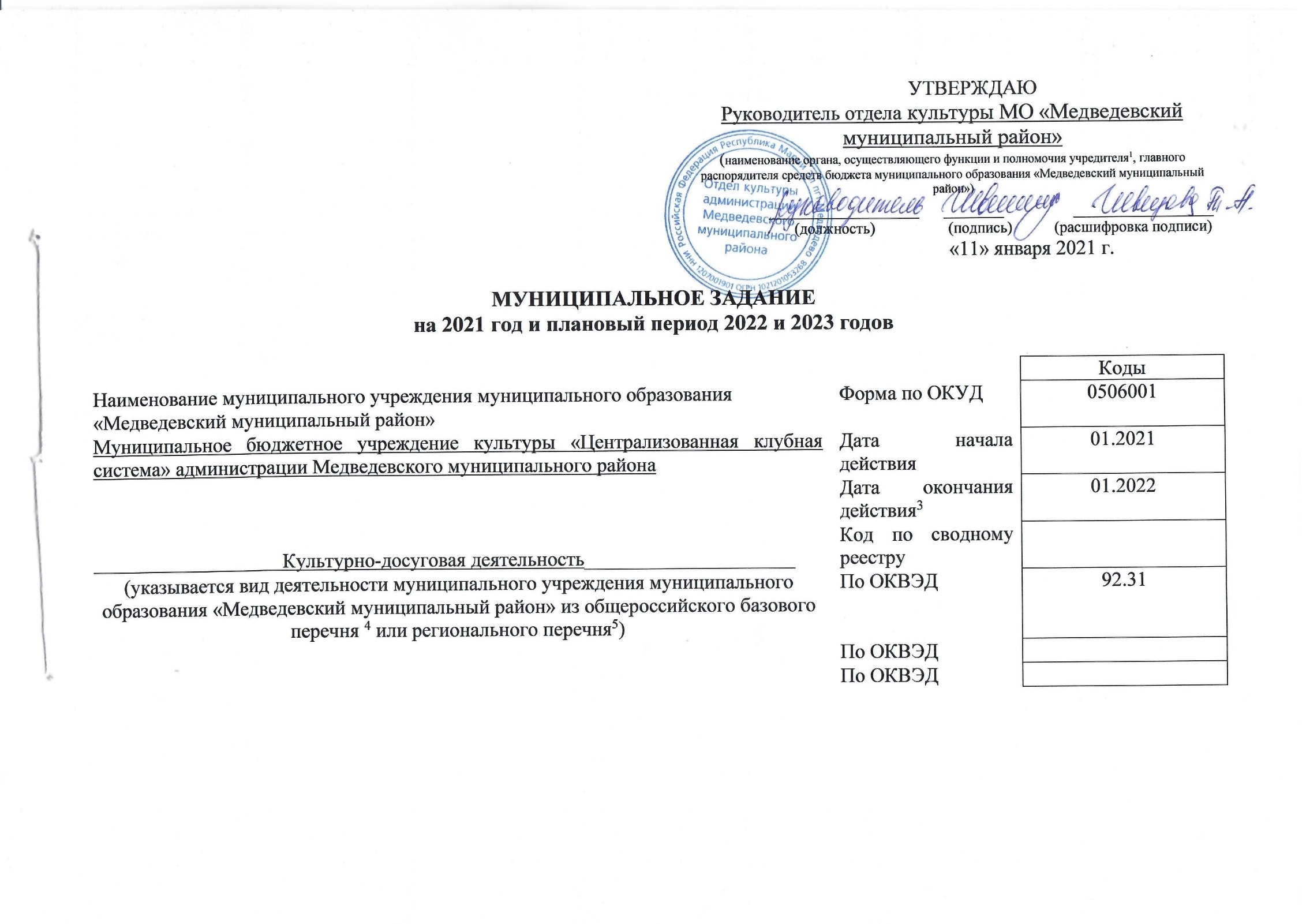 Часть 1. Сведения о выполняемых услугах
                                                                 Раздел 11. Наименование работы:организация и проведение мероприятийКод по общероссийскому базовому перечню4                                                                                                                                                                           илирегиональному перечню52. Категории потребителей работы:физические лица, юридические лицаББ723. Показатели, характеризующие объем и (или) качество работы: 3.1. Показатели, характеризующие качество работы5:3.2. Показатели, характеризующие объем работы:Допустимые (возможные) отклонения от установленных показателей объема работы, в пределах которых муниципальное задание считается
выполненным (процентов), _- 35 %Раздел 21. Наименование работы:организация деятельности клубных формирований и формирований самодеятельного народного творчества             Код по общероссийскому перечню4                                                                                                                                                           илирегиональному перечню5базовому ББ782. Категории потребителей работы:в интересах общества3. Показатели, характеризующие объем и (или) качество работы: 3.1. Показатели, характеризующие качество работы5:Допустимые (возможные) отклонения от установленных показателей качества работы, в пределах которых муниципальное задание
считается выполненным (процентов) -5 %3.2. Показатели, характеризующие объем работы:Допустимые (возможные) отклонения от установленных показателей объема работы, в пределах которых муниципальное задание считается
выполненным (процентов),  -5 %4. Порядок оказания муниципальной услуги:4.1. Нормативные правовые акты, регулирующие порядок оказания муниципальной услуги: - Закон РФ от 9 октября 1992 г. N 3612-I "Основы законодательства Российской Федерации о культуре" (с изменениями и дополнениями)- Гражданский кодекс Российской Федерации;- Федеральный закон от 12. 01. 1996 года № 7-ФЗ «О некоммерческих организациях»;-Федеральный закон от 6 октября 2003 года № 131 – ФЗ «Об общих принципах организации местного самоуправления в РФ»;Устав МБУК «Централизованная клубная система» муниципального образования «Медведевский муниципальный район» от 10.01.2014 г. № 1.4.2. Порядок информирования потенциальных потребителей муниципальной услугиЧасть 3.Прочие сведения о муниципальном задании6Основания для досрочного прекращения выполнения муниципального задания:- ликвидация учреждения;- реорганизация учреждения;- перераспределение полномочий, повлекшее исключение из компетенции учреждения полномочий по оказанию муниципальной услуги; - исключение муниципальной услуги из ведомственного перечня муниципальных услуг (работ).2. Иная информация, необходимая для выполнения (контроля за выполнением) муниципального задания: отсутствует3. Порядок контроля за выполнением муниципального задания: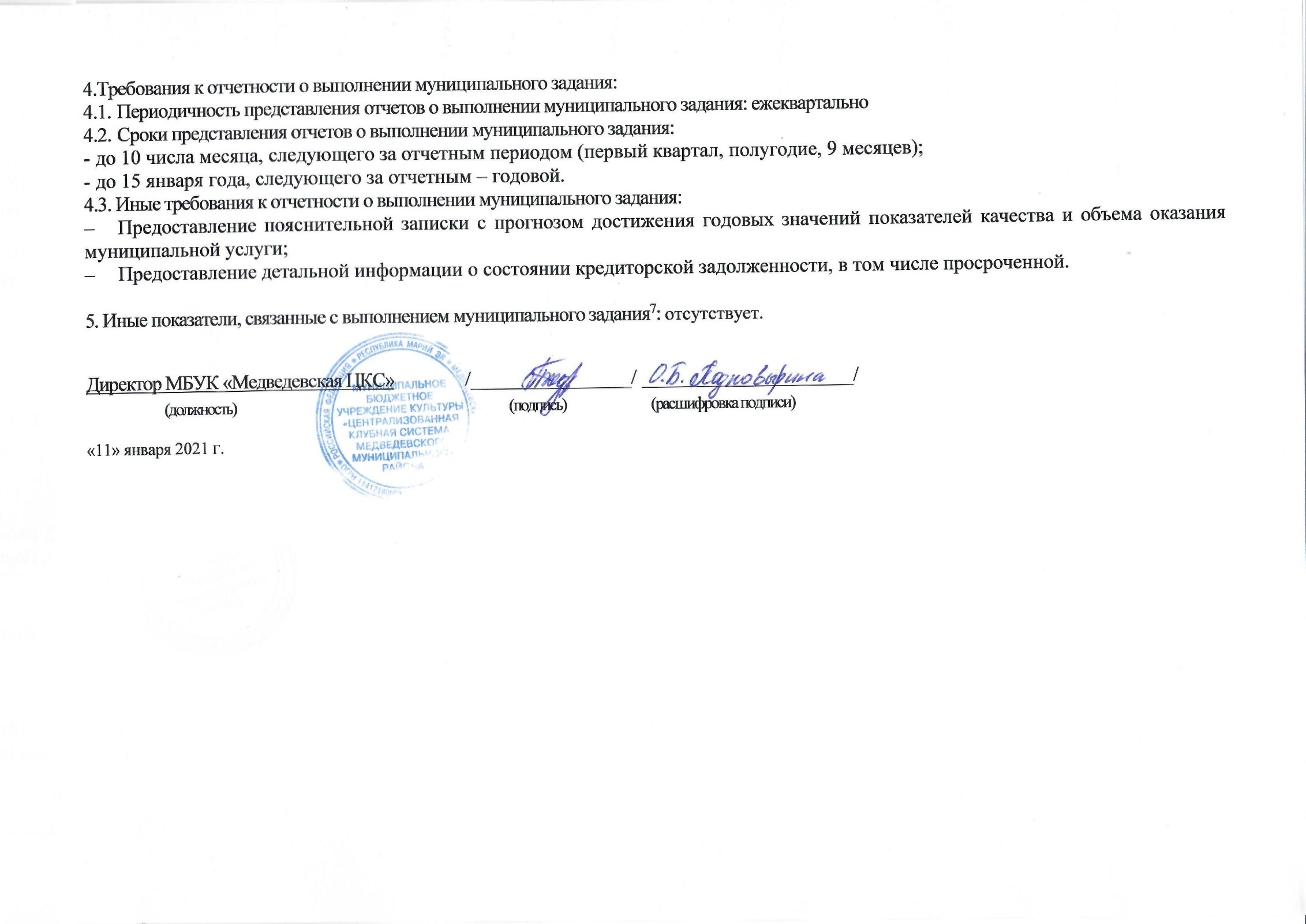 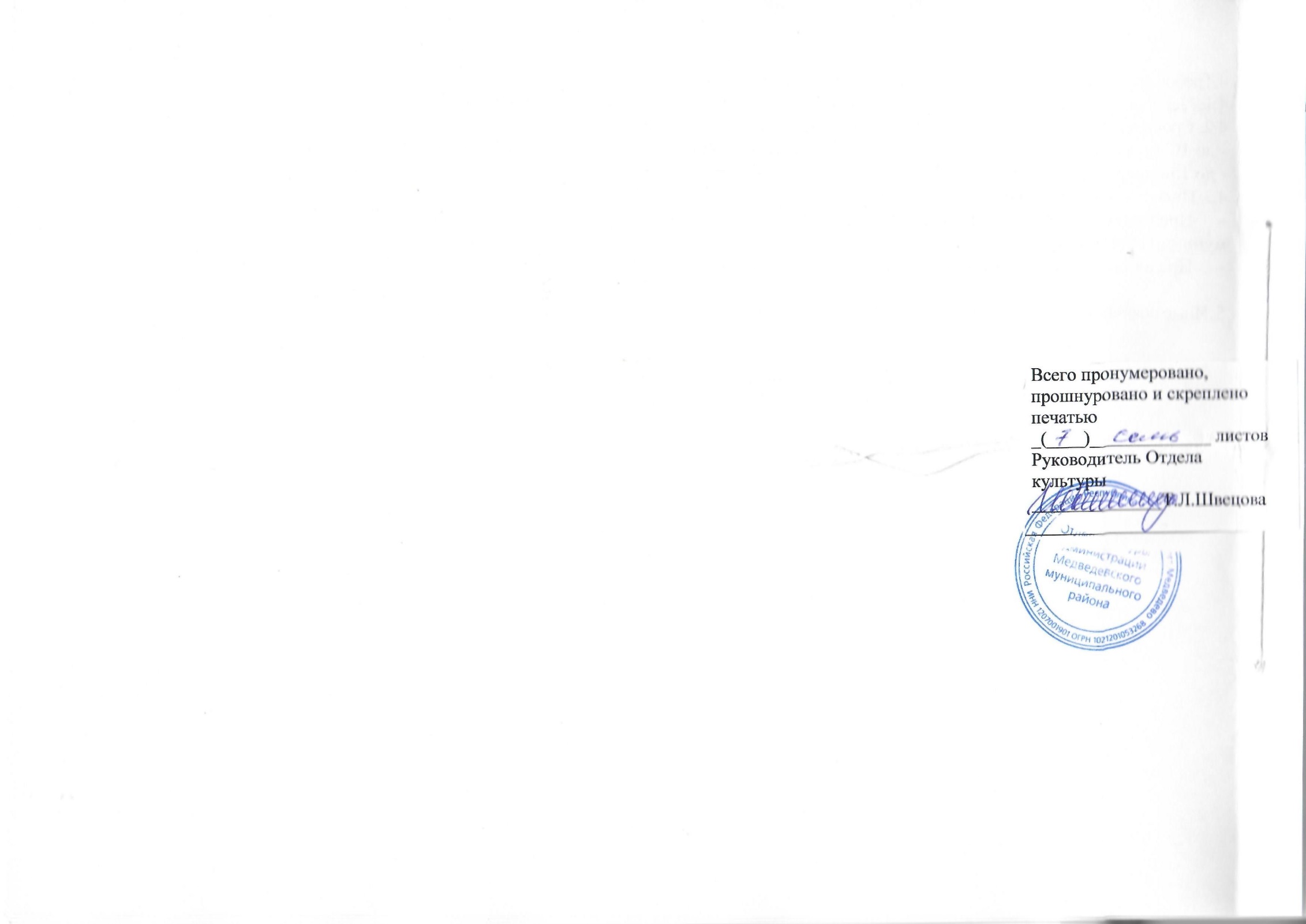 Уникаль-ныйномер реестроввой записиПоказатель, характеризующийсодержание работы (по справочникам)Показатель, характеризующийсодержание работы (по справочникам)Показатель, характеризующийсодержание работы (по справочникам)Показатель, характеризующийусловия (формы) выполнения работы (по справочникам)Показатель, характеризующийусловия (формы) выполнения работы (по справочникам)Показатель качества работыПоказатель качества работыПоказатель качества работыЗначение показателя качества работыЗначение показателя качества работыЗначение показателя качества работыДопустимые (возможные) отклонения от установленных показателей качества муниципальной услуги 9Допустимые (возможные) отклонения от установленных показателей качества муниципальной услуги 9Уникаль-ныйномер реестроввой записиПоказатель, характеризующийсодержание работы (по справочникам)Показатель, характеризующийсодержание работы (по справочникам)Показатель, характеризующийсодержание работы (по справочникам)Показатель, характеризующийусловия (формы) выполнения работы (по справочникам)Показатель, характеризующийусловия (формы) выполнения работы (по справочникам)наименование показателяединица измерения по ОКЕИединица измерения по ОКЕИ2021год(очередной финансовый год)2022 год(1-й годплановогопериода)2023 год(2-й годпланового периода)Допустимые (возможные) отклонения от установленных показателей качества муниципальной услуги 9Допустимые (возможные) отклонения от установленных показателей качества муниципальной услуги 9Уникаль-ныйномер реестроввой записи(наименованиепоказателя)(наименование показателя)(наименование показателя)(наименованиепоказателя)(наименование показателя)наименованиекод2021год(очередной финансовый год)2022 год(1-й годплановогопериода)2023 год(2-й годпланового периода)в процентахв абсолютных показателях123456789101112900400О.99.0.ББ72АА00000Культурно-массовые (иные зрелищные мероприятия)Динамика количества культурно-досуговых мероприятий по сравнению с прошлым годом.процент7446510010035900400О.99.0.ББ72АА00000Культурно-массовые (иные зрелищные мероприятия)Динамика посетителейкультурно-досуговых мероприятий по сравнению с прошлым годом.процент7446510010035Показатель,характеризующий содержание работы(по справочникам)Показатель,характеризующий содержание работы(по справочникам)Показатель,характеризующий содержание работы(по справочникам)Показатель, характеризующийусловия (формы)выполненияработы (посправочникам)Показатель, характеризующийусловия (формы)выполненияработы (посправочникам)Показатель объема работыПоказатель объема работыПоказатель объема работыПоказатель объема работыЗначение показателя объема работыЗначение показателя объема работыЗначение показателя объема работыУникальный номерреестровой записиПоказатель,характеризующий содержание работы(по справочникам)Показатель,характеризующий содержание работы(по справочникам)Показатель,характеризующий содержание работы(по справочникам)Показатель, характеризующийусловия (формы)выполненияработы (посправочникам)Показатель, характеризующийусловия (формы)выполненияработы (посправочникам)наименование показателяединицаизмерения поОКЕИединицаизмерения поОКЕИописание работы2021_год (очереднойфинансовый год2022_год (1-й год плановогопериода)2023_год (2-й год плано-вогопериода){наименованиепоказателя)(наименование показателя)(наименованиепоказателя)(наименованиепоказателя)(наименование показателя)наименованиекод2021_год (очереднойфинансовый год2022_год (1-й год плановогопериода)2023_год (2-й год плано-вогопериода)12345678910111213900400О.99.0.ББ72АА00000Культурно-массовые (иные зрелищные мероприятия)Количество культурно-досуговых мероприятийединиц642611661166116900400О.99.0.ББ72АА00000Культурно-массовые (иные зрелищные мероприятия)Количество посетителей культурно-досуговых мероприятийчеловек792708123708123708123Уникаль-ныйномер реестроввой записиПоказатель, характеризующийсодержание работы (по справочникам)Показатель, характеризующийсодержание работы (по справочникам)Показатель, характеризующийсодержание работы (по справочникам)Показатель, характеризующийусловия (формы) выполнения работы (по справочникам)Показатель, характеризующийусловия (формы) выполнения работы (по справочникам)Показатель качества работыПоказатель качества работыПоказатель качества работыЗначение показателя качества работыЗначение показателя качества работыЗначение показателя качества работыУникаль-ныйномер реестроввой записиПоказатель, характеризующийсодержание работы (по справочникам)Показатель, характеризующийсодержание работы (по справочникам)Показатель, характеризующийсодержание работы (по справочникам)Показатель, характеризующийусловия (формы) выполнения работы (по справочникам)Показатель, характеризующийусловия (формы) выполнения работы (по справочникам)наименование показателяединица измерения по ОКЕИединица измерения по ОКЕИ2021год(очередной финансовый год)2022 год(1-й годплановогопериода)2023 год (2-й годпланового периода)Уникаль-ныйномер реестроввой записи(наименованиепоказателя)(наименование показателя)(наименование показателя)(наименованиепоказателя)(наименование показателя)наименованиекод2021год(очередной финансовый год)2022 год(1-й годплановогопериода)2023 год (2-й годпланового периода)123456789101112949916О.99.0.ББ78АА00000Динамика клубных формирований по сравнению с прошлым годом.процент744100100100949916О.99.0.ББ78АА00000Динамика посетителей клубных формирований по сравнению с прошлым годомпроцент74499,3100100Показатель,характеризующий содержание работы(по справочникам)Показатель,характеризующий содержание работы(по справочникам)Показатель,характеризующий содержание работы(по справочникам)Показатель, характеризующийусловия (формы)выполненияработы (посправочникам)Показатель, характеризующийусловия (формы)выполненияработы (посправочникам)Показатель объема работыПоказатель объема работыПоказатель объема работыПоказатель объема работыЗначение показателя объема работыЗначение показателя объема работыЗначение показателя объема работыУникальный номерреестровой записиПоказатель,характеризующий содержание работы(по справочникам)Показатель,характеризующий содержание работы(по справочникам)Показатель,характеризующий содержание работы(по справочникам)Показатель, характеризующийусловия (формы)выполненияработы (посправочникам)Показатель, характеризующийусловия (формы)выполненияработы (посправочникам)наименование показателяединицаизмерения поОКЕИединицаизмерения поОКЕИописание работы2021_год (очереднойфинансовый год2022_год (1-й год плановогопериода)2023_год (2-й год плано-вогопериода){наименованиепоказателя)(наименование показателя)(наименованиепоказателя)(наименованиепоказателя)(наименование показателя)наименованиекод2021_год (очереднойфинансовый год2022_год (1-й год плановогопериода)2023_год (2-й год плано-вогопериода)12345678910111213949916О.99.0.ББ78АА00000Количество клубных формирований.единица642280280280949916О.99.0.ББ78АА00000Количество посетителей клубных формированийединиц642366536653665Способ 
информированияСостав размещаемой информацииЧастота обновления
информации1. Информация в сети ИнтернетНа сайте администрации муниципального образования «Медведевский муниципальный район» размещается общая информация, на сайте МБУК «Медведевская ЦКС»По мере изменения данных2. Информация в СМИРайонная газета «Вести», радио, телевидениеПри наличии информации3. Рекламная продукцияАфиши, пригласительные билеты, буклеты, растяжкиЗа несколько дней до проведения мероприятияФормы контроляПериодичностьОрганы местного самоуправления муниципального образования «Медведевский муниципальный район», осуществляющие контроль за выполнением муниципального задания123Контроль в форме выездной проверки- в соответствии с планом графиком проведения выездных проверок, но не реже чем 1 раз в 2 года;- по мере необходимости (в случае поступлений обоснованных жалоб потребителей, требований правоохранительных органов)Отдел культуры администрации Медведевского муниципального района